ДУА “ Ізабелінскі  навучальна- педагагічны комплекс дзіцячы сад – сярэдняя школа”Пазакласнае мерапрыемства                                            “ Крылы ільняныя – ручнікі”                                                                    Аўтар: Кудраўцава    Алена    Іванаўна,                                                                    настаўнік беларускай мовы і літаратуры2019 Мэта:  пазнаёміць з беларускім ручніком як прыкладам высокамастацкай тканіны; выявіць своеасаблівасці беларускага ручніка; развіваць цікавасць да гісторыі ўзнікнення беларускага ручніка; эстэтычны густ; выхоўваць і стымуляваць цікавасць і павагу да культурных здабыткаў свайго народа.Абсталяванне: творы беларускіх аўтараў, прысвечаныя беларускаму ручніку               (А. Пысін “Ручнікі”, Н. Загорская “Мамін ручнік”, Л. Геніюш “Куфар”);  інтэр’ер беларускай сялянскай хаты, упрыгожанай вышыванымі ручнікамі; куфар; беларускія нацыянальныя касцюмы; мультымедыйная прэзентацыя   (каляровыя слайды): 1) “Крылы ільняныя-ручнікі”; 2) кросны; 3) арнамент ручніка; 4) віды ручнікоў; 5) ручніковы галаўны ўбор; 6) гарадское жыццё ручніка.  Ход мерапрыемстваНастаўнік. Кожны народ мае свае традыцыі, свае нацыянальныя асаблівасці. Адной з самых знакамітых беларускіх адметнасцей з’яўляецца беларускі ручнік. Ён адносіцца да тых прадметаў, якія належаць і мінуламу, і сучаснасці. Шмат стагоддзяў карыстаюцца ручніком беларусы. Ткуць і вышываюць яго і сёння, працягваючы удасканальваць прыгажосць, над якой працавала мноства пакаленняў.                                                                                                                                                               Вучні, трымаючы ў руках ручнікі, выконваюць верш  А. Пысіна “Ручнікі.”Вышывала маці.. У руках,                                                                                                       Як вясёлкі, ніткі мільгацелі.                                                                                          Клаліся на белых ручніках                                                                                            Роднай мовы фарбы і адценніРасцвіталі ружы і ляны                                                                                                            У непаўторных веснавых узорах.                                                                              Упляталіся напевы, сны,                                                                                                 Промні сонца і далёкіх зоракДочкі і сыны ў жыццёвы шлях                                                                                   Гэты дар – благаславенне бралі;                                                                                     У партызанскіх баравых лясах                                                                                         Ручнікі на ранах абгаралі;Тлелі пад сцягамі і дажджом                                                                                             На магільным помніку герою                                                                                          Сёння ў хатах многіх над Сажом                                                                                      Узоры тыя ж зіхацяць зароюНа далёкім полі цаліны                                                                                                Выцірае хлопец твар спацелы                                                                                                За паўсвету ў свет,                                                                                                                     За край лясны                                                                                                                Ручнікі, як птахі, заляцелі.Крылы ільняныя … Ручнікі…                                                                                                       Ружы незавялыя і краскі…                                                                             Прыкладзешся вільгаццю шчакі,                                                                              Быццам матчыну пачуеш ласку.Пад песню «Ручнікі” (словы В. Вярбы, муз. М. Пятрэнкі) выконваецца танец з ручнікамі.                                                                                                                                                                      На сцэне інтэр'ер беларускай сялянскай хаты, упрыгожаны вышыванымі ручнікамі. На пярэднім плане сцэны справа –  куфар.                                                     Бабуля (выконвае верш П. Панчанкі “Куфар”).Яшчэ ён не пусты,                                                                                                                                                                                   Наш куфар старажытны.                                                                                                                                                   Цвіце ў ім лён густы                                                                                                                                                                     I каласіцца жыта.У куфры тым ляжаць                                                                                                                                                                  3 ільну і кветак скарбы                                                                                                                                                          Лясы і сенажаць                                                                                                                                                                          Далі ім свае фарбы.Абрусы, ручнікі                                                                                                                                                                I посцілкі – надзіва.                                                                                                                                                              Любоў, жыццё, вякі                                                                                                                                                            I ўcя мая радзіма...Не буду варажыць                                                                                                                                                                                    Аб густах і жаданнях.                                                                                                                                                                              Я знаю: скарб ляжыць                                                                                                                                                                          У куфрах старадаўніх.Дзяўчына 1. Бабуля, а чаму ручнікі, посцілкі, абрусы мы называем вялікім скарбам?                                                                                                                                                                 Бабуля. Ручнік – гэта не проста кавалак тканіны, якім выціраюць твар і рукi. На Беларусі шмат звычаяў,звязаных з выкарыстаннем ручнікоў.                                                Дзяўчына 2. На ручніку падносяць хлеб - соль, калі вітаюць дарагіх гасцей, таму што ручнік – сімвал чысціні, цяпла беларускай зямлі і роднай хаты.                                        Бабуля. Калісьці ўбілі нам у галовы, што лён – гэта ад беднасці, бо беларусы ўсё сваё жыццё хадзілі ў палатняным.                                                                                                             Дзяўчынка 3. Няшчасныя беларусы! Колісь усё жыццё ў палатняным…                                                                         Бабуля. Ільняныя вырабы, між іншым, высока цанілі старажытныя вучоныя Гамер і Плутарх. У старажытным Рыме амаль такія самыя абрусы, якія нашы продкі штодня засцілалі на стол, былі прыкметай раскошы.                                                                                                                                                                               Дзяўчынка1. Ці не таму, што здалёк, мо з-пад Нёмана прывозілі?                                                                                                                                                                                                               Бабуля. Так, i не толькі таму, што здалек, а і таму, што цяжкай працай здабывалася палатно. На нашай зямлі быў калісьці лён адной з самых шанаваных раслін, бо і апранаў, і карміў. Беларускія жанчыны падчас найважнейшых святаў, што спраўляліся ў зімовы і летні сонцавароты ды на вясновае раўнадзенства, звярталіся да магічных дзеянняў, каб вырас добры лён. На Масленіцу спецыяльна ездзлі як мага далей на санках, каб лен быў доўгі. А на Купалле дзяўчаты і маладзіцы кідалі ў вогнішча бярозавыя галінкі ды прыгаворвалі: "Каб мой лен быў такі ж вялікі, як гэта бярэзінка". А ўжо працы беларускія жанчыны не шкадавалі.                                                                                                                                                                У выкананні дзяўчынак гучыць беларуская народная песня "Ох, і сеяла Ульяніца лянок".                                                                                          Заходзяць госці.                                                                                                     Госць 1.  Добры дзень у хату.                                                                                                                                  Госць 2. Госць у хату – бог у хату.                                                                                                                          Бабуля. Праходзьце, госцікі даражэнькія.                                                                                Госць 3. А мы пачулі музыку прыгожую, спевы дзявочыя. Дай, думаем, завітаем.                                                                                                                 Бабуля.  Вось і правільна. Я якраз сваім дзяўчатам аб ручніках расказваю. Жыцце ў іх доўгае наперадзе, шмат трэба ведаць, шмат трэба ўмець.                                                                                                Малады. Так, так. Дзяўчаты ж у вас маладыя і прыгожыя.                                    Бабуля. На выдані, трэба ўжо дбаць пра пасаг.                                                    Маладая. Спачатку мая маці рыхтавала ручнікі да майго вяселля, а потым і я пачала дбаць пра свой пасаг.                                                                                         У выкананні дзяўчат гучыць песня “Туман ярам”.                                                            Калі спяваюць “ А я з табой на ручнік стану…”, выходзяць маладыя ў вясельных строях, становяцца на ручнік.                                                                                                                             Малады.                                                                                                                                Ды бяліла Ганна ручнікі,                                                                                                         Пабяліўшы, спаць лягла.                                                                                                                Прыйшла да яе маці яе.Маці.                                                                                                                                      Ды хадзі, дзіцятка, спаць!                                                                                                              Усё тваё сватоўе ў полі.                                                                                                 Маладая.                                                                                                                            Ды няхай, матка, у полі.                                                                                                                                  Усе мае ручнікі гатовы.                                                                                                                  Да сарака саракоў                                                                                                                         Я наткала ручнікоў.                                                                                                      Бабуля. Ручніком бацька перавязваў рукі маладых і, узяўшыся за яго канцы, абводзіў будучага мужа і жонку тры разы вакол стала перад вянчаннем. Пасля вянчання маладая цягнула за сабой ручнік. Гэта рабілася для таго, каб сяброўкі цягнуліся за ёю – выходзілі замуж.                                                               Маладая. А калі маладая прыязджала ў хату свекрыві, вешала ручнікі над вокнамі, на бажніцы.                                                                                      Малады. Нявеста адорвала ўсіх мужчын з радні ручнікамі, а жанчын –наміткамі.                                                                                                       Дзяўчына 1. Бабуля, а што такое намітка?                                                                  Бабуля. Намітка, унучанька, – гэта ручніковы галаўны ўбор, які насілі толькі замужнія жанчыны. Яна ўяўляла сабой кавалак доўгага кужэльнага палатна                     (шырыней 30- 60 см, даўжыней да 5 м), вышыты на канцах.                                    Госць 1. Вясельні ручнік – своеасаблівы сімвал аб' яднання двух родаў. Дзяўчына 1. Ручнік шырока выкарыстоўваўся ў радзінна - хрэсьбіннай абраднасці. Яму надавалася магічная сіла.                                                               Дзяўчына 2. Памыўшы першы раз дзіця, яго выціралі ручніком. У час адведак жанчыны прыносілі хлеб, падарункі, гасцінцы, загорнутыя ў ручнік.               Дзяўчынка 3. Маці дзякавала бабцы - павітусе так : “ Дзякуй Вам, бабуся, што паслухалі. Няхай Вам Гасподзь Вашу працу верне.” Потым падавала ручнік, кавалак палатна, дзве булкі і хлеб.                                                                            Бабуля. Вось гляджу я на гэтыя ручнікі і думаю: служаць яны нам усе жыцце, а потым яшчэ і ў апошні шлях праводзяць. I сення труну апускаюць на ручніках.                                                                                                                 Госць 2. Ручнік у пахавальным абрадзе служыў шляхам для душ памерлых у іншы свет.                                                                                                                Госць 3.  На могілках на крыжы памерлым мужчынам вешаюць ручнікі, а жанчынам – фартушкі.                                                                                              Малады. Ручнік ужываўся і пры ўшаноўванні духаў продкаў на Дзяды. Так на Магілёўшчыне пасля вячэры на адзін канец стала клалі ручнік, кавалак мыла, ставілі кубак з вадой. На стале пакідалі вячэру. Людзі верылі, што дзяды прыйдуць уночы на вячэру і будуць мыць рукі.                                                                                                                                  Маладая. Ручнік паўстае перад намі як сімвалічны пасярэднік паміж светам жывым i светам нябачным.                                                                                    Бабуля. Ці бачылі вы крыжы - абярэгі на скрыжаваннях дарог?                                  Дзяўчына 1. Крыжы - абярэгі? A ад чаго яны аберагаюць?                                                         Госць 1 (выконвае верш М. Башлыкова “ Крыжы - абярэгі”)У весках палескіх,                                                                                                      Як   белыя зданні,                                                                                                         Стаяць на раскрэсах                                                                                                                                         Крыжы - абярэгі...                                                                                                           Я помню з маленства                                                                                         Mariчныя знакі:                                                                                                                       Аб буры, пажару,                                                                                                                   Вады і маланкі                                                                                                                                    Ахоўвалі стрэхі...                                                                                                       На Божыя святы                                                                                                                         З малітвай жанчыны                                                                                                 Ручнік ускладалі                                                                                                              На крыж пуцявінны                                                                                                                       І білі паклоны.                                                                                                         Так. Да самага скону                                                                                                        Былі яны побач                                                                                                                        І ў шлях той апошні                                                                                                              Ад вёскі праз пожню                                                                                                        Ішлі да пагосту                                                                                                            Крыжы - абярэгі…Госці і дзяўчаты спяваюць беларускую народную песню "Дубочак -зялененькі". Дзяўчынкі іграюць на цымбалах і на скрыпцы.Госця. Ручнікі бываюць тканыя, вышываныя, з карункавай аздобай. На іх сінія валошкі з макамі ў вяночак, галубок і пеўнік, ягады каліны, нагаткі, рамонак, гожыя вяргіні.                                                                                                                                                               Госць 1. Вось гляджу я, як вы вышываеце, любуюся, і адразу ўзгадваюцца паэтычныя радкі Максіма Багдановіча:                                                                     І тчэ, забыўшыся, рука                                                                                                               Замест персідскага ўзору                                                                                                      Цвяток радзімы васілька                                                                                              Дзяўчына 3. Вось ён, наш беларускі васілек .                                                                                   Сінія васілёчкі, як мілага вочкі. У выкананні дзяўчынак гучыць песня "Цвяток радзімы" (верш П Панчанкі,  муз. Л.Захлеўнага).Бабуля. У кожнай мясціне вышыўка была непаўторнай, каларытнай, адметнай.                                                                                                                  Дзяўчына 1. У чым жа своеасаблівасць беларускага ручніка?                                             Бабуля. Своеасаблівасць яго вызначаецца ў выкарыстанні льняных нітак для фонавага палатна і баваўняных нітак для ўзорыстага ўтка, у чырвонай аднаколернасці ўзораў, хаця і адцененых часам невялікай колькасцю сіняга, пазней чорнага тону, у перавазе геаметрычнага арнаменту, у арыгінальных вырашэннях кампазіцый, размешчаных у большасці па гарызантальнай восі. Дзяўчына 2. Ва ўзоры заўсёды пераважаў ромб. Асаблівай папулярнасцю карысталіся грабеньчатыя формы, з падоўжанымі канцамі, запоўненыя разеткамі ці крыжамі. Дзяўчына 3. Для арнаменту характэрны прамалінейнасць абрысаў даволі буйных матываў, прастата, яснасць узораў.Госць 1. Значэнне матываў звязана з такімі спрадвечнымі паняццямі, як дабро, святло, жыццё, урадлівасць.                                                                                              Дзяўчына 1. Ручнікі, у залежнасці ад прызначэння, бываюць розныя:                          уціральнікі (імі выціраюць твар), скарачы або трапкачы (для выцірання посуду, рук).                                                                                                                                  Дзяўчына 2. Маладыя стаялі на ручнікі -падбожніку.                                   Дяўчына 3. А чырвоны кут упрыгожвалі набожнікамі, або абразнымі ручнікамі. Яшчэ былі пасцяныя, якія вешаліся ў час Вялікага посту, і святочныя.                                                                                                                                      Госці выконваюць верш Л. Геніюш “Куфар”Госць 1. Сцежкамі ў полі уздоўж дарожных даляў                                                               Вышытыя розна ручнікі ляжалі                                                                                   Белыя, даўгія, гэтак у час мяцелі                                                                             Студзень каля хатаў чысты снег посцеле.                                                               Госць 2. Па канцах карункі тонкім павуціннем                                                         Альбо пераплетам фрэндзлі зіхацелі.                                                                           У покуці павесіць, на абраз у хату,                                                                                   Або перакінуць цераз плечы свату                                                                         Госць 3. Ручніка такога не ўстыдно дзяўчыне,                                                                          Знача з працавітых, калі поўна скрыня.                                                                 Бабуля. А ці ведаеце вы, чаму нашу Радзіму называюць Белай Руссю? Дзяўчына 1. Адны лічаць, што наша зямля атрымала такую назву, бо не была заваявана іншаземцамі (белая – значыць чыстая, вольная, незалежная). Дзяўчына 2. Другія мяркуюць, што белае льняное адзенне, светлыя валасы нашых продкаў паслужылі асновай для яе назвы.                                                                                   Дзяўчына 3. А можа, так зямля стала называцца ад ручнікоў, разасланых па берагах рэчак i азераў, якія ад сонца і вады станавіліся бялюткімі -бялюткімі. Госць 3. Ад тых палатняных белых ручнікоў- крылаў, што ў кожнай нашай хаце!Настаўнік. Праходзяць гады, мяняюцца густы, на змену рукам чалавечым прыходзяць машыны, створаныя тымі ж рукамі... Але пакуль побач з чалавекам будзе жыць пачуцце прыгожага, імкненне да натуральнага, сапраўднага, будзе жыць ручнік, бо спрадвечнае застаецца вечным.                                           Спіс літаратуры1. Кацар, М.С.Беларускi арнамент. Ткацтва. Вышыўка / М. С. Кацар; навук. рэд. Я. М. Сахута. –Мінск: БелЭн, 1996. –208 с.2. Крук, Я.Сімволіка беларускай народнай культуры: абрады, рытуалы, культурныя традыцыі / Я. Крук. –Мінск: Ураджай, 2000. –350 с.3. Крэнь, С.М. Уваходзіны: сцэнарый абраду / С. М. Крэнь // Народная асвета. − 2009. − No 4.                                               4. Кухаронак, Т. І. Ручнік убеларускай радзіннай абраднасці: функцыі і сімволіка /Т. І. Кухаронак// Ручнік у прасторы і часе: матэрыялы Міжнар. навук.-практ. канф., 19 − 20 ліст. 1998 г. / агул. рэд. В. А. Лабачэўскай. –Мінск: БелІПК, 2000. − 188с. − С. 103 –107. 5. Лабачэўская, В. А. Повязь часоў –беларускі ручнік: альбом / В. А. Лабачэўская. –Мінск: Беларусь, 2009. − 298 с.6. Пармон, Л. Па ручніку, што з роднай хаты, мы пазнаём сваю Радзіму.: сцэнарый вечарыны /Л. Пармон, Л. Сахарэвіч, Н. Трыгубовіч // Роднае слова. –2006. − No7. –С. 67 –70. 7. Сахута, Я. М. Народныя мастацкія рамёствы Беларусі / Я. М. Сахута. –Мінск:  Беларусь, 2001. –167 с. 8. Фадзеева, В. Беларуская народная вышыўка / В. Фадзеева. –Мінск: Навука і тэхніка, 1991. –199 с. 11. Фадзеева, В. Беларускі ручнік / В. Фадзеева. –Мінск: Полымя, 1994. –327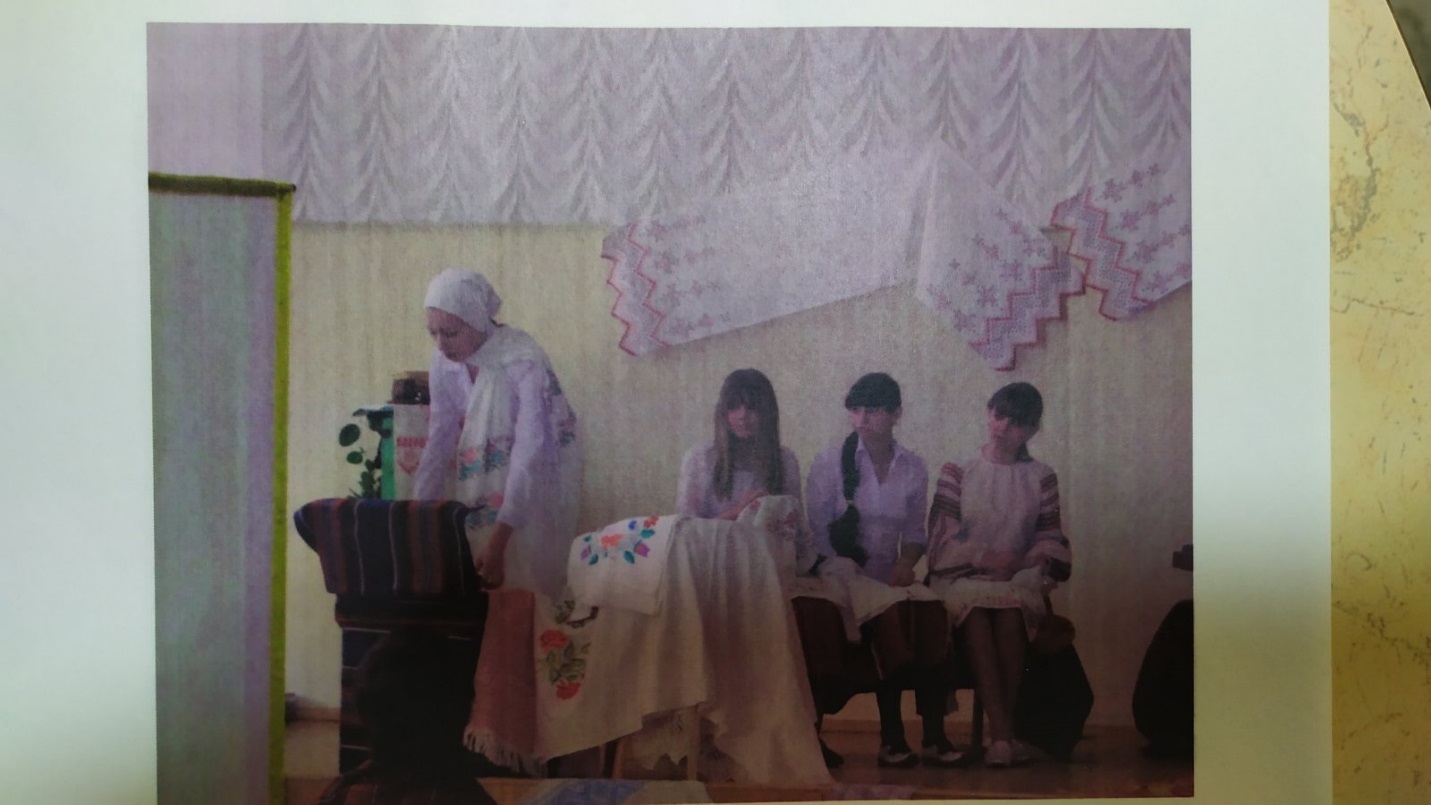 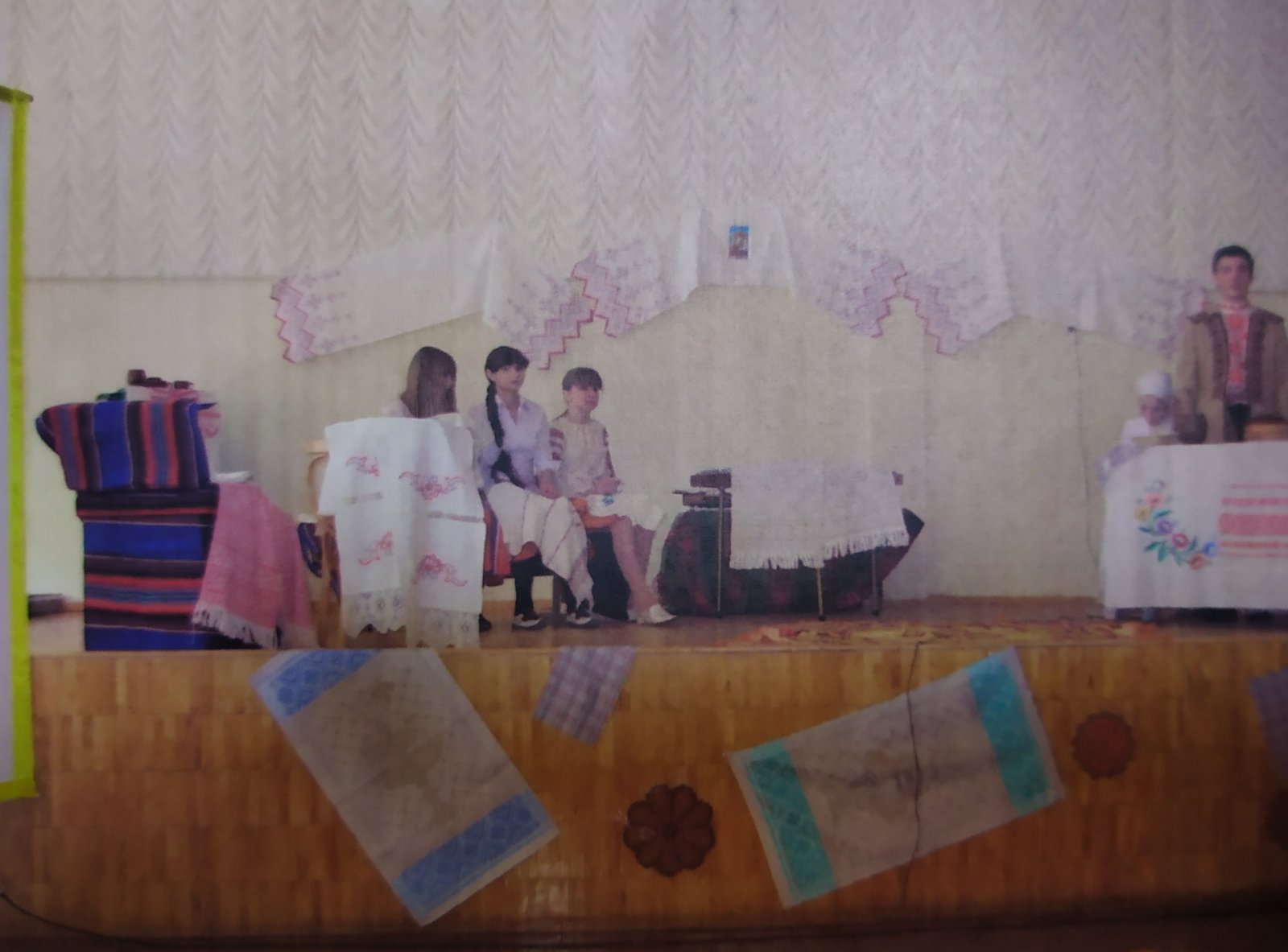 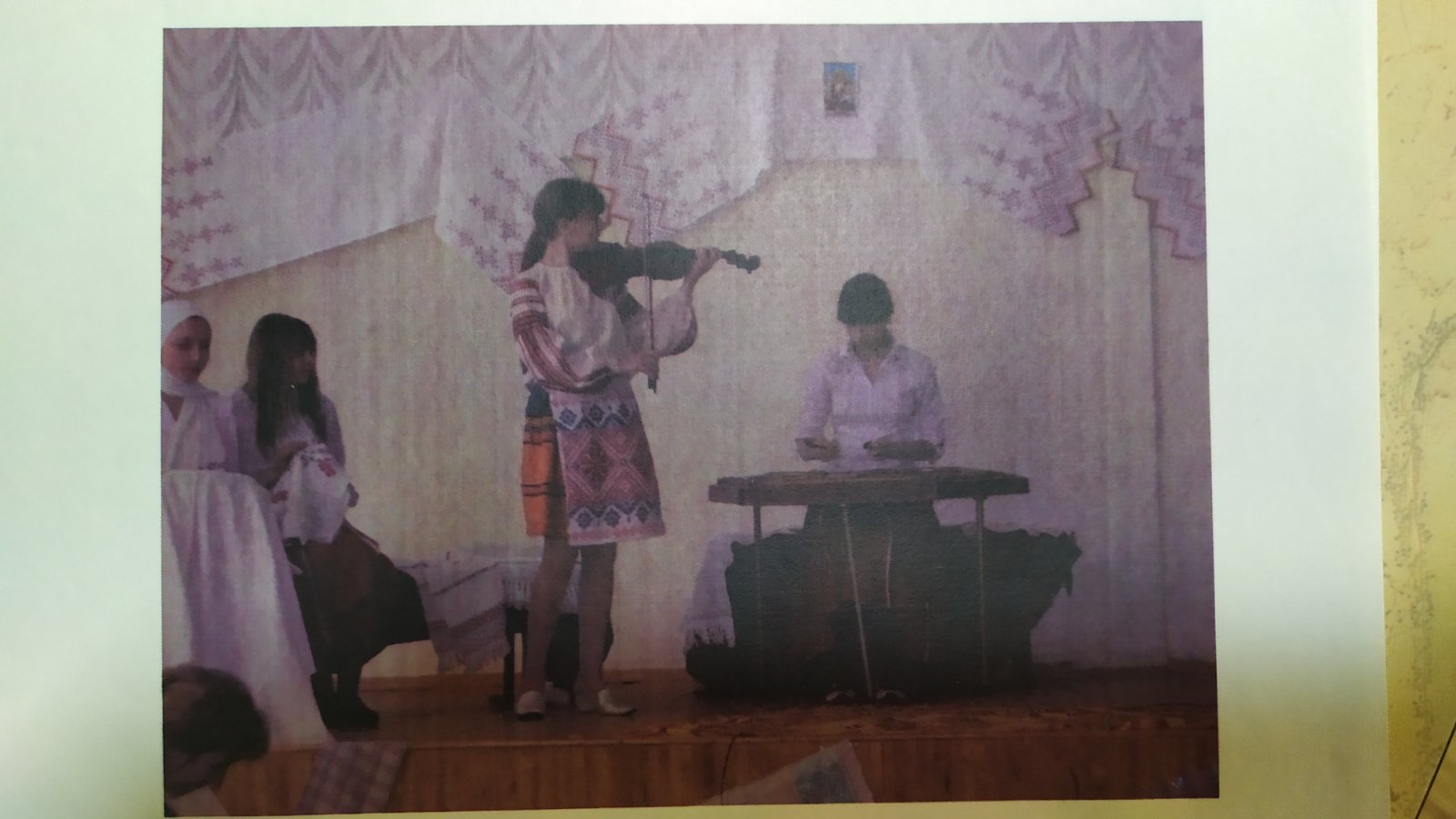 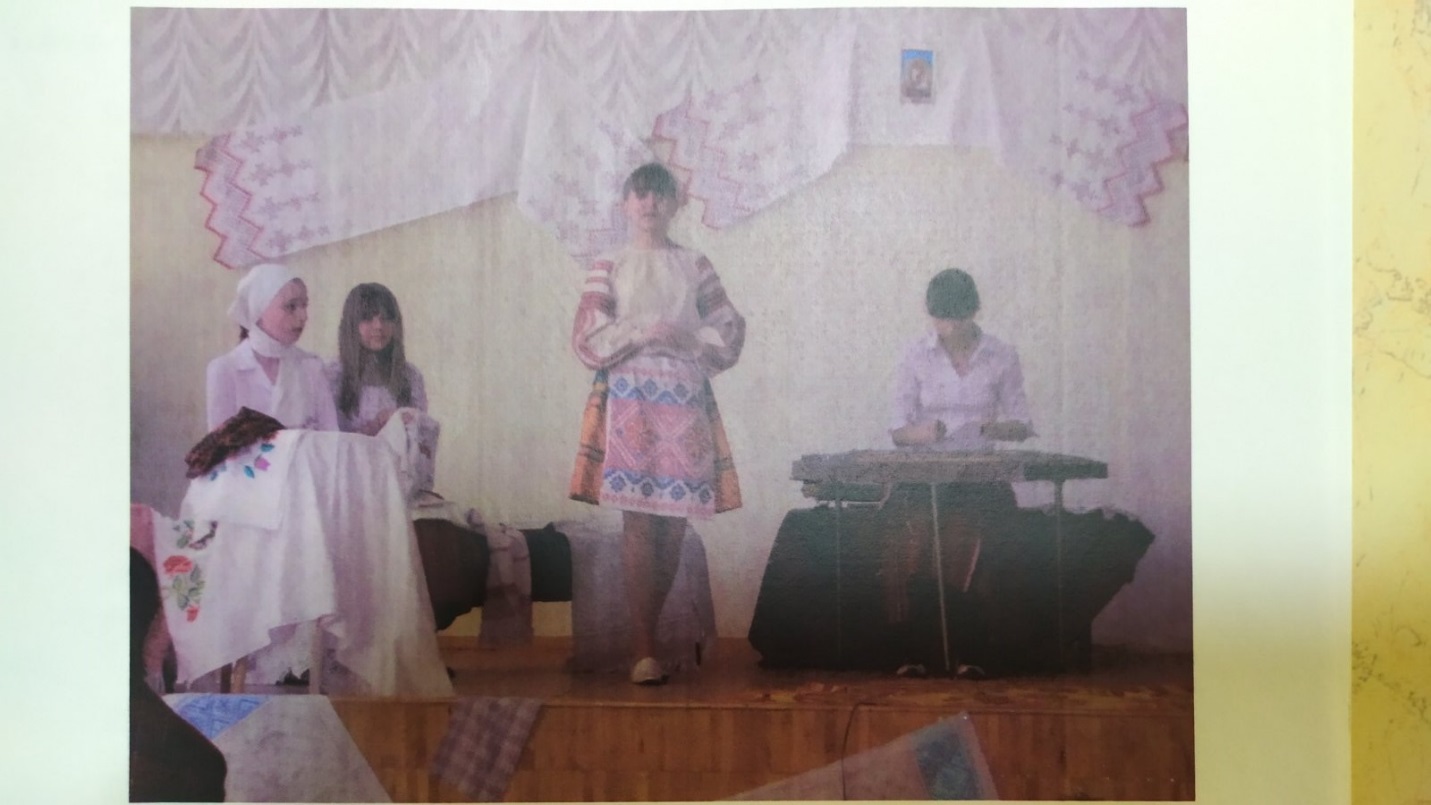 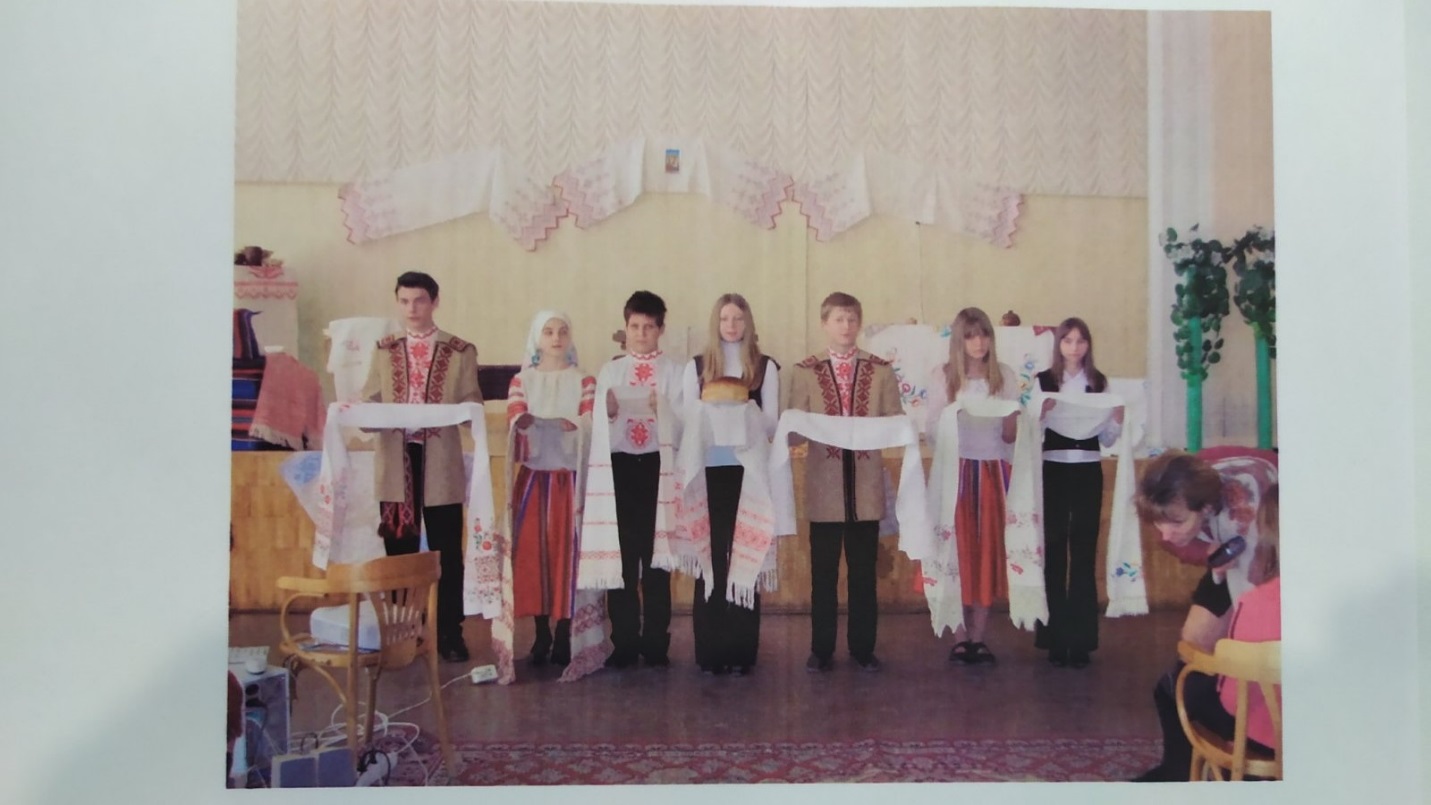 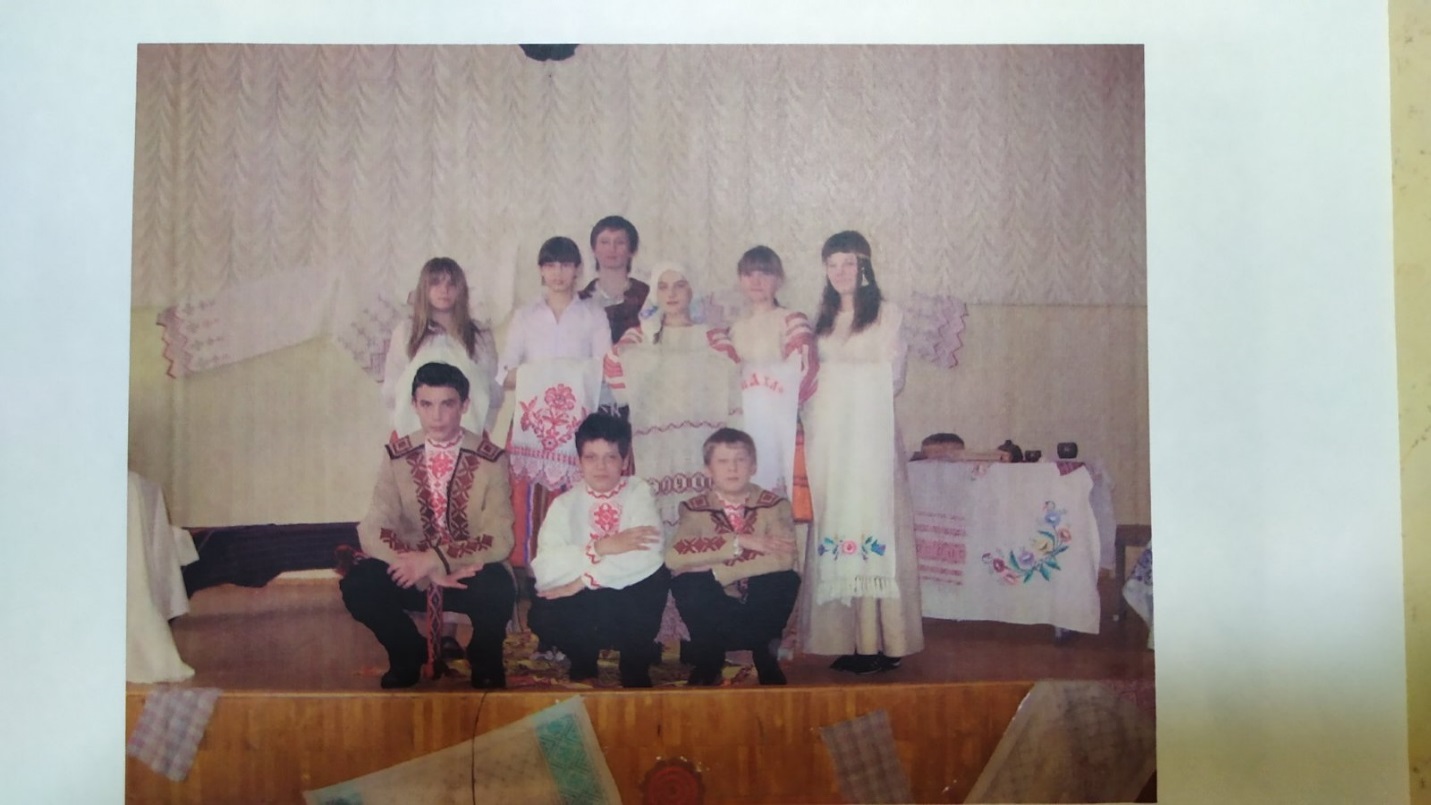 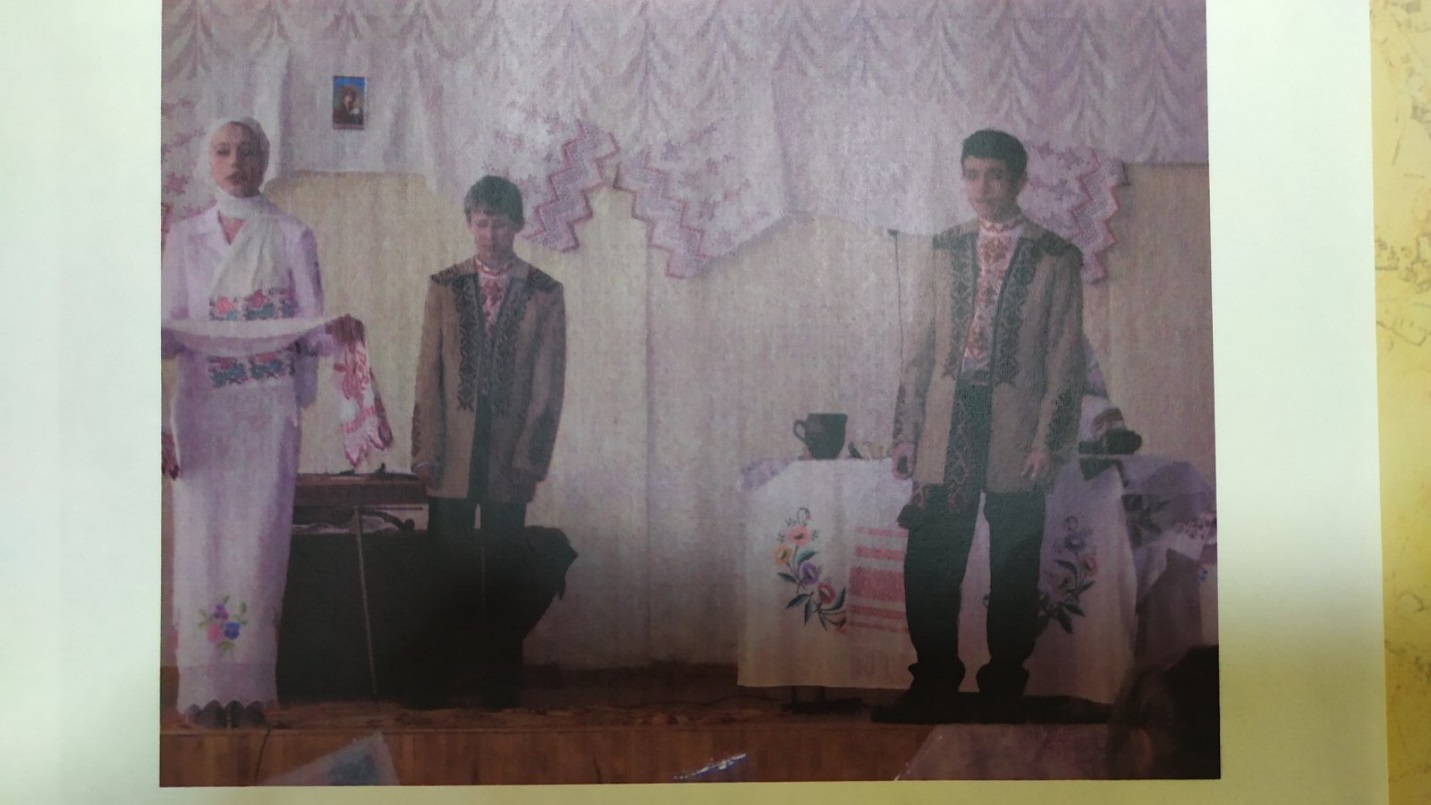 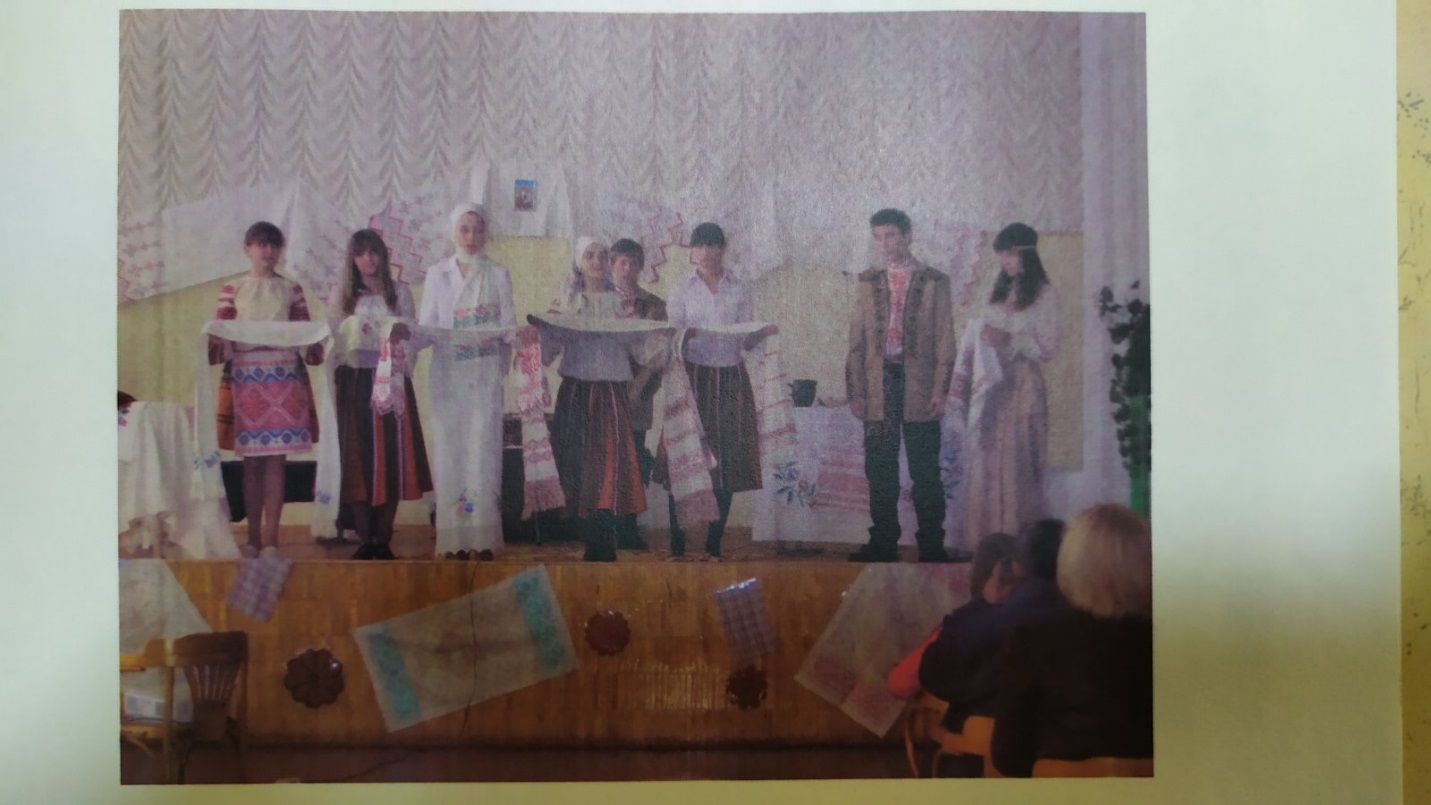 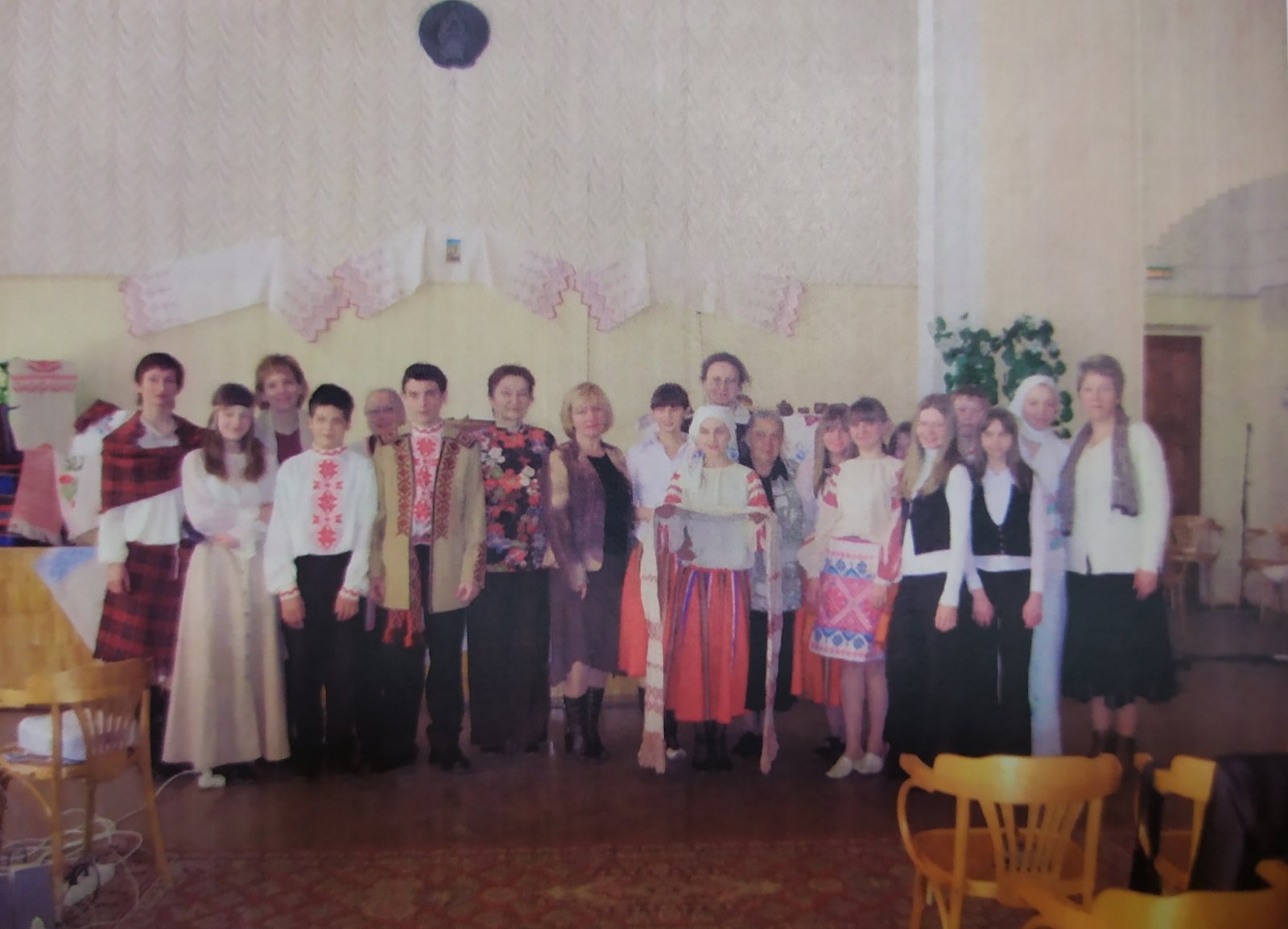 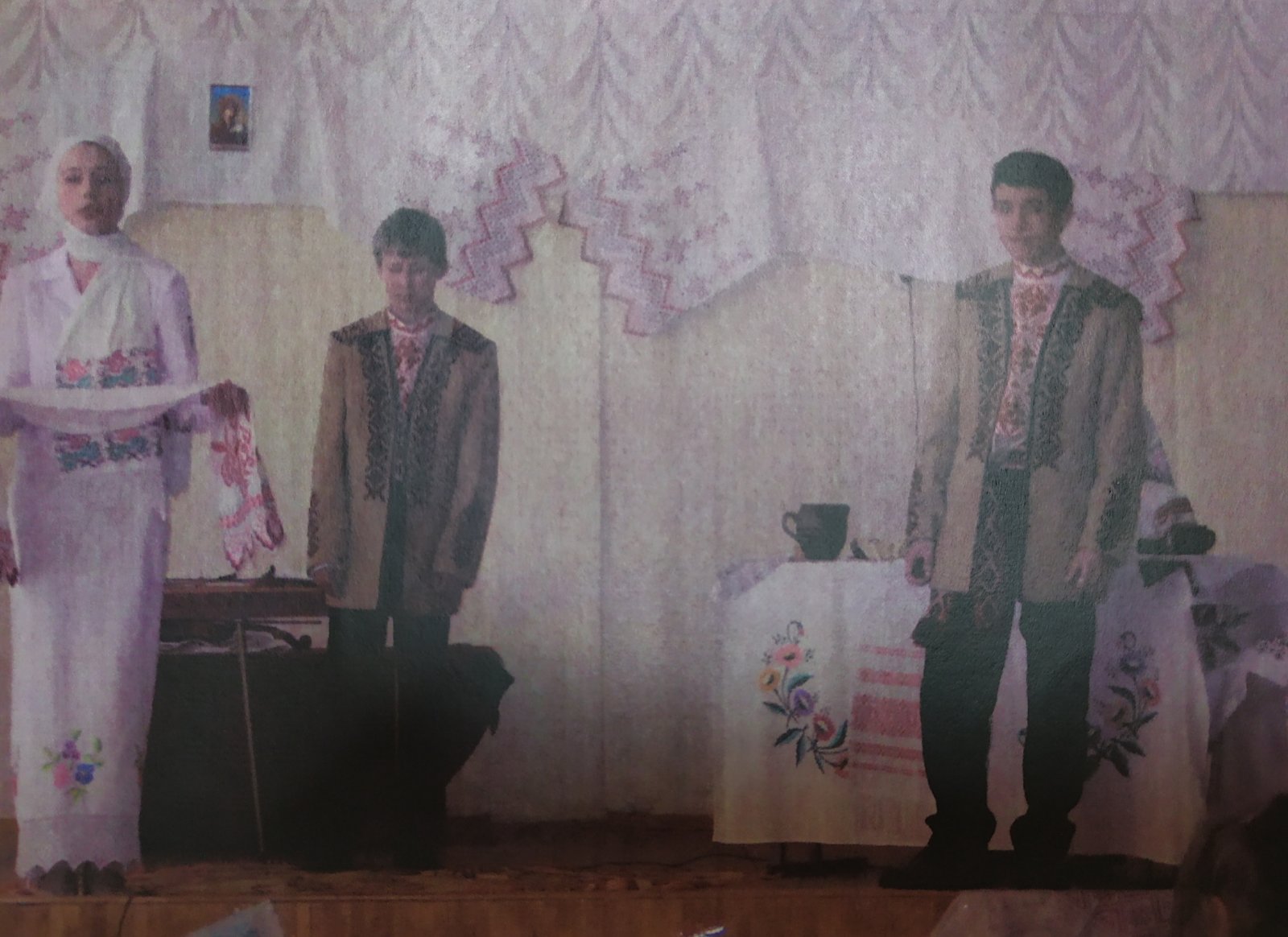 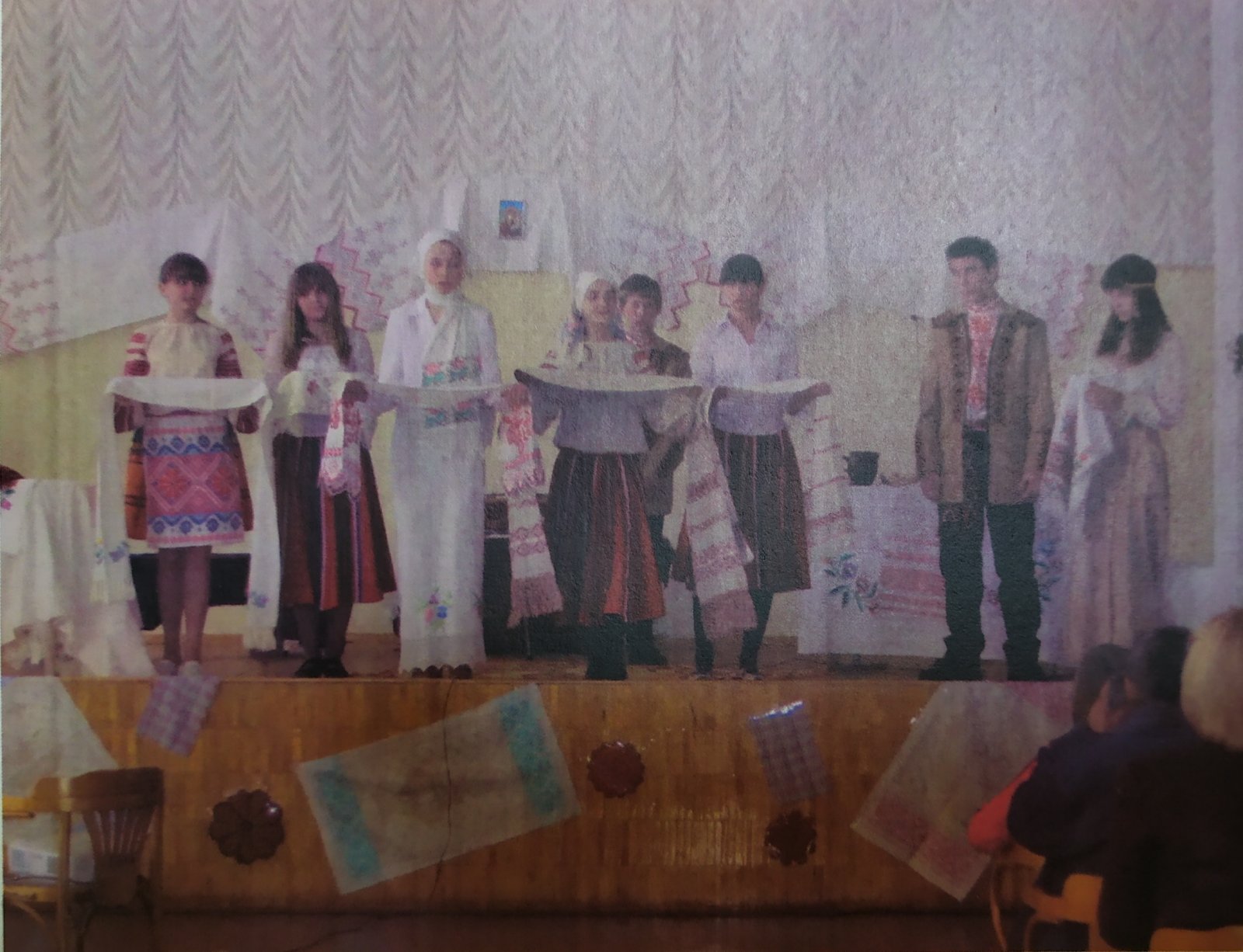 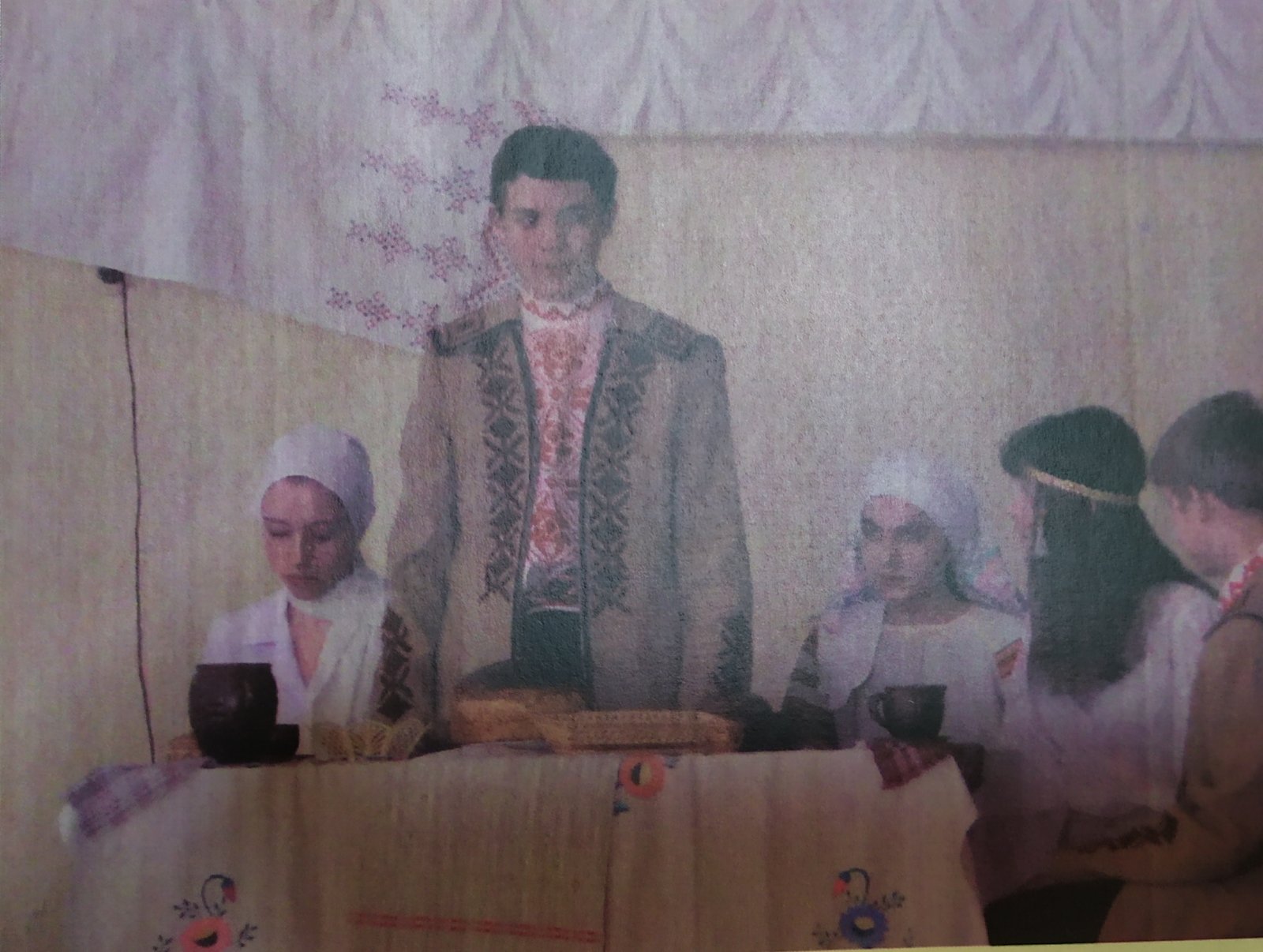 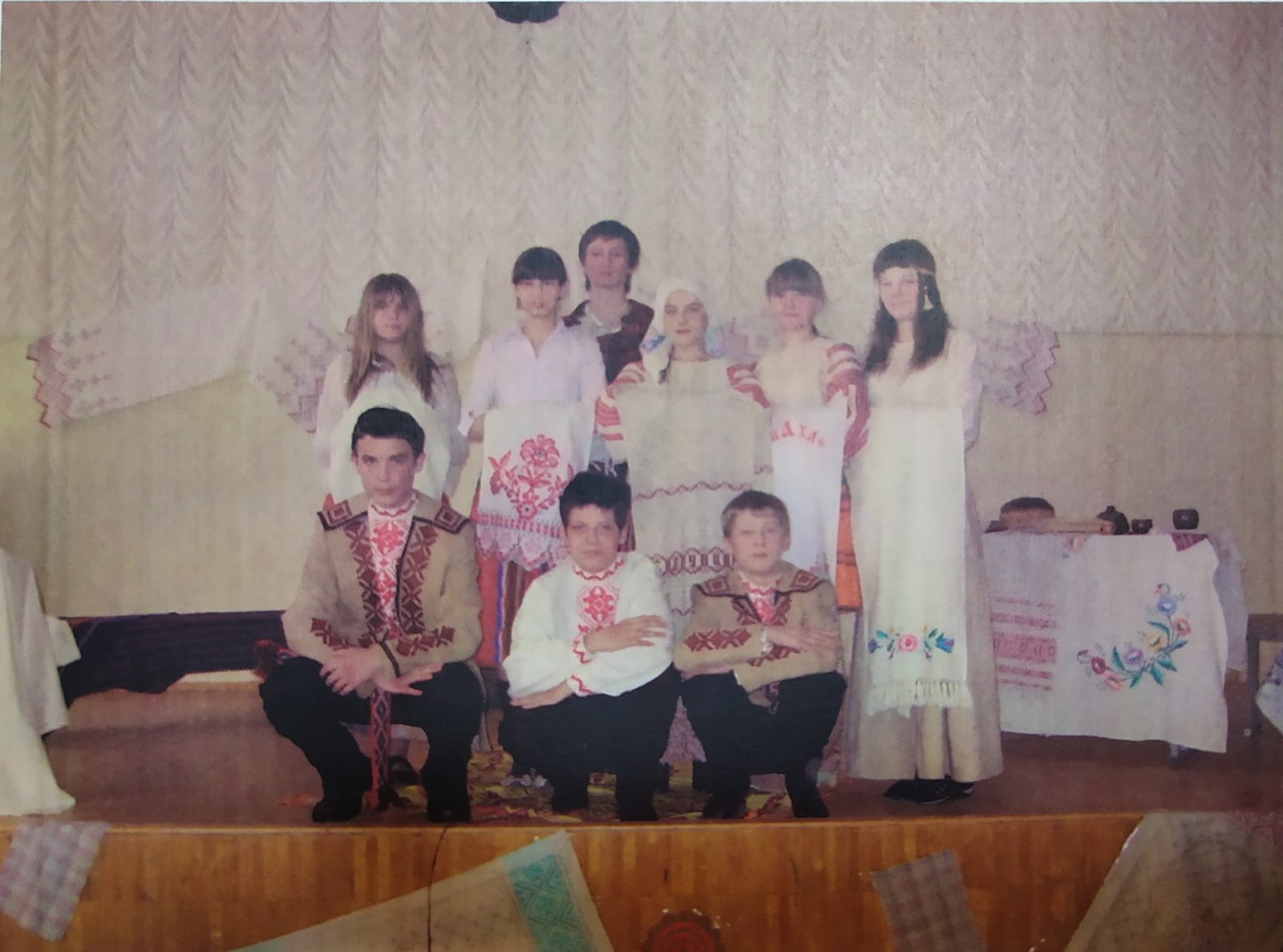 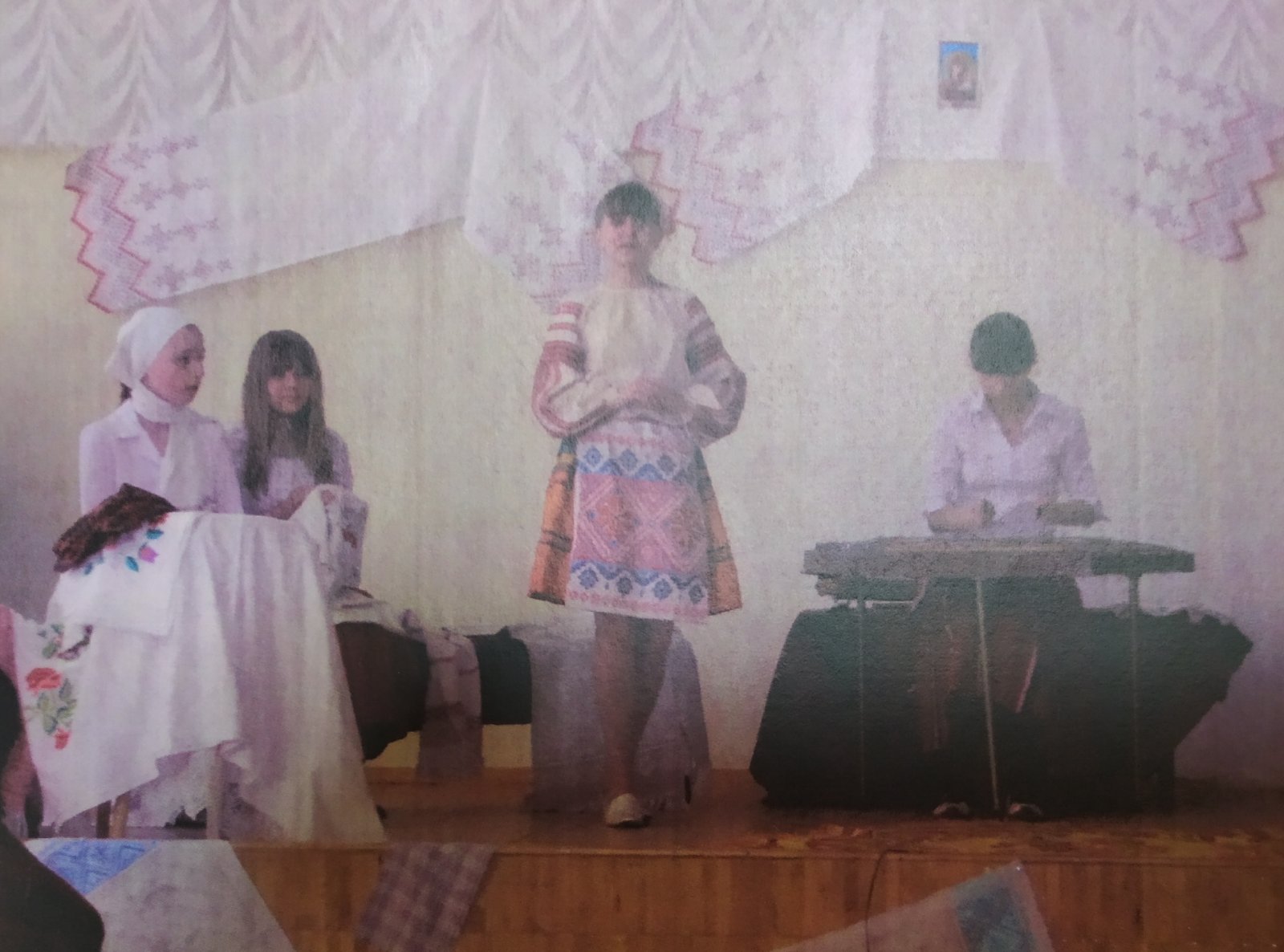 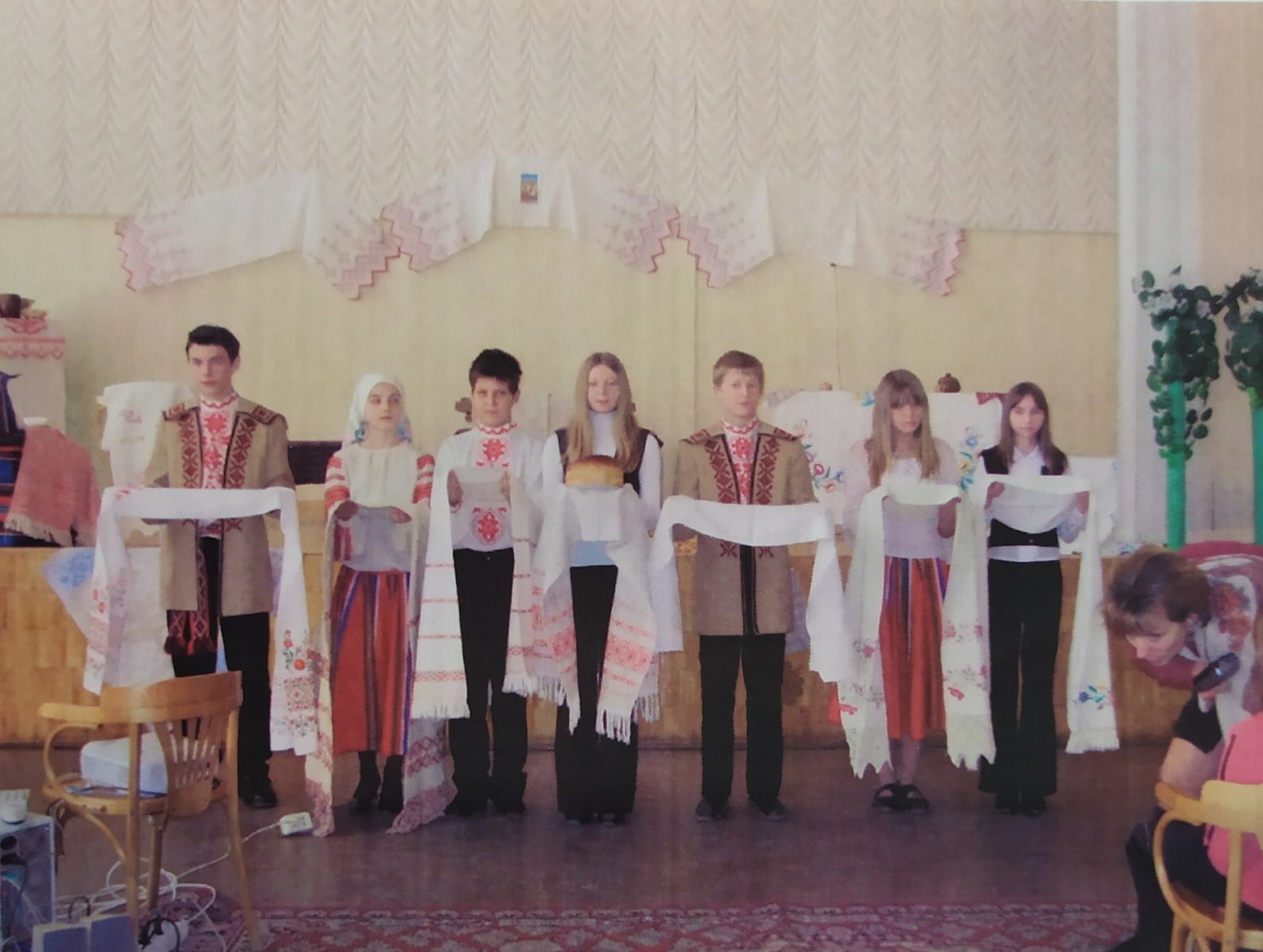 